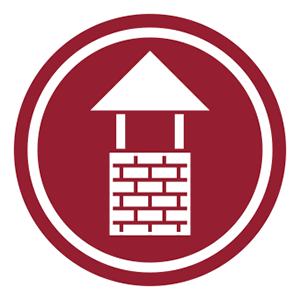 THE WELL COMMUNITIES CIC VOLUNTEER APPLICATION FORMAny information given on this form is confidential and covered by the Data Protection Act 1998PLEASE USE CAPITAL LETTERS AND BLACK INK TO FILL IN THIS FORMPlease provide contact details for two independent referees who would be willing to supply a character reference (these must not be family members).Thank you for your interest. Please note that we do normally need two satisfactory references before you can start as a volunteer, and we cannot always guarantee a suitable role. Some volunteering jobs will be a subject to a satisfactory DBS Police Check.CONTINUE TO THE NEXT PAGECONFIDENTIALRecruitment of Ex-Offenders – The Well Communities CIC volunteering opportunities will involve direct contact with potentially vulnerable people. As such, applications to volunteer are exempt from Rehabilitation of Offenders Act 1974. This means that potential volunteers are required to declare their entire criminal record, including cautions, reprimands, final warnings and criminal convictions categorised as ‘spend’ under the above legislation.Please complete and sign this section. The information provided will be kept confidential.It will only be disclosed to specific staff if/when you are being considered for specific volunteering opportunities (where you may come in contact with potentially vulnerable adults).Have you ever been convicted at a Court or Cautioned by the police for any offence?Yes / No (delete as appropriate)If yes, please give details, including date(s) and nature of offence(s).I declare the above information is correct.Full Name (In Capitals): 	Signature:                                                                 Date:	OFFICE USE ONLY – PLEASE FORWARD TO LOCALITY VALUED VOLUNTEER LEADReceived by:Position:Interview date:Date forwarded to Locality Lead:Processed by:Position: Locality Valued Volunteer LeadDate Processed:Interview Offered: Yes / NoDate of application:Date of application:Date of application:Date of application:Name:Name:Preferred Title(Mr/Mrs/Ms/Other):Preferred Title(Mr/Mrs/Ms/Other):Mobile Phone No.:Mobile Phone No.:Home Phone No.:Home Phone No.:Email Address:Email Address:Email Address:Email Address:Address:Postcode:Address:Postcode:Address:Postcode:Address:Postcode:Where did you hear about the volunteering opportunities?Where did you hear about the volunteering opportunities?Where did you hear about the volunteering opportunities?Where did you hear about the volunteering opportunities?Your Skills & Interests(Please tick)Your Skills & Interests(Please tick)Projects that might interest you(Please tick)Projects that might interest you(Please tick)Admin/ ClericalAdmin/ ClericalArts & craftsAdvocacy for ClientsDriverDrivingComputer SkillsMutual Aid Facilitation WorkSupported Housing WorkBehavioural Change Group WorkForm FillingMindfulness/ MeditationFundraisingReception/ AdvisoryListening/ BefriendingInformation & AdvicePractical (DIY, Gardening)Retailing/ Food ClubsTelephone SkillsSocial Groups/ Hub EngagementPrevious Experience as a VolunteerPrevious Experience as a VolunteerPrevious Experience as a VolunteerPrevious Experience as a VolunteerWork ExperienceWork ExperienceWork ExperienceWork ExperienceAdditional Courses or Training (if relevant)Additional Courses or Training (if relevant)Additional Courses or Training (if relevant)Additional Courses or Training (if relevant)Hobbies & InterestsHobbies & InterestsHobbies & InterestsHobbies & InterestsWhy would you like to become a volunteer for TWC?Why would you like to become a volunteer for TWC?Why would you like to become a volunteer for TWC?Why would you like to become a volunteer for TWC?Do you have any Criminal Convictions (other than minor offences)? Yes / NoIf yes, please state the date and nature of conviction.Do you have any Criminal Convictions (other than minor offences)? Yes / NoIf yes, please state the date and nature of conviction.Do you have any Criminal Convictions (other than minor offences)? Yes / NoIf yes, please state the date and nature of conviction.Do you have any Criminal Convictions (other than minor offences)? Yes / NoIf yes, please state the date and nature of conviction.Are you willing to visit people withing other agencies? Yes / No(Travel expenses will be paid)Are you willing to visit people withing other agencies? Yes / No(Travel expenses will be paid)Are you willing to visit people withing other agencies? Yes / No(Travel expenses will be paid)Are you willing to visit people withing other agencies? Yes / No(Travel expenses will be paid)Approximately, how much time would you like to contribute to volunteering each week?Approximately, how much time would you like to contribute to volunteering each week?Approximately, how much time would you like to contribute to volunteering each week?Approximately, how much time would you like to contribute to volunteering each week?Please indicate particular days and timesPlease indicate particular days and timesPlease indicate particular days and timesPlease indicate particular days and timesName:Position:Organisation:Name:Position:Organisation:Address:Address:Mobile Number:Email Address:Mobile Number:Email Address:POSITION ALLOCATED (please tick)POSITION ALLOCATED (please tick)Peer MentorVolunteerCompanion